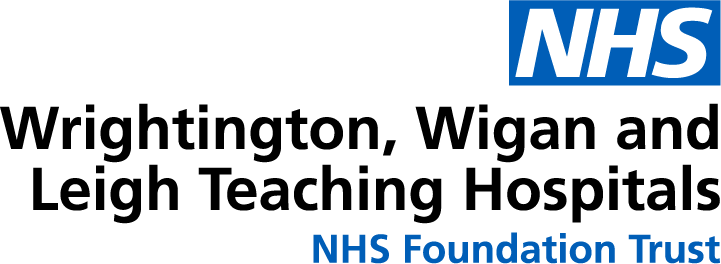 We are looking forwards to welcoming you to Wrightington, Wigan and Leigh NHS Foundation Hospital for your CT lung biopsy.Before you arriveYou were given a provisional place, date, and time for your biopsy by your referring doctor which should be confirmed by telephone before you attend the hospital. If you haven’t spoken with someone to confirm the appointment date and time 48 hours before the provisional booking date, please call the telephone number below to confirm.If you have any communication issues, memory problems or other concerns, please contact the biopsy booking team on 01942 778677.If you take blood-thinning medication or injections, have a family history of bleeding or are diabetic, and this has not already been discussed in the clinic, please let us know by contacting 01942 778677.You are able to bring a relative with you however they will not be allowed in during the procedure.On the dayYou will be advised to have a light early breakfast before 7am prior to your biopsy. You must starve from 7am and shortly after your biopsy. Apart from blood thinning medication, you should take your usual medication in the morning before coming in. It is ok to have a small amount of water to take these. Please bring a full list of your medications with you.Please come to the main entrance. Your biopsy will take place within the CT department. This is located within radiology on level 1. On arrival, please book in at the CT reception (Subwait 4). You will be asked to get changed into a gown. You may have a short wait. If you have questions about your procedure, please let someone know so that these can be discussed before the biopsy.Who will care for me?During the procedure there will be a Consultant Radiologist, a radiology nurse, a radiographer, and a HCA’s present. After the procedure you will be taken to a ward. A nurse will look after you following the procedure. Depending on which ward you attend will depend on if your relative is able to stay with you. Do I have to stay in hospital?If you suffer from any complications, you may need to stay in hospital overnight. If your procedure goes as planned, then you will not need an overnight stay however you will need to stay in the hospital for at least an hour after the procedure. After the procedure you will be taken to a recovery ward (you will be informed on the day of which ward this is) and you will be required to stay there for 1 hour.After an hour you will then have a Chest X-Ray. After this Chest X-Ray has been reviewed by the Consultant Radiologist/Reporting Radiographer and they are satisfied, you will be able to be discharged home. Who do I contact afterwards if I have questions or worries?If you are in any way worried after your biopsy about pain, breathing or bleeding symptoms, seek urgent medical help from your nearest Emergency Department as directed when you are discharged.  If you have a drain and valve inserted for an air leak that you go home with, you will be advised when and where to come for review so that this can be removed.How soon can I start doing normal tasks?You are advised to not undertake strenuous exercise or heavy lifting for 24 hours afterwards. We advise you not to smoke or vape following your biopsy.  We can offer smoking cessation help and tobacco alternatives during your recovery time if you wish.If you have an air leak, you cannot fly until you have had confirmation from a doctor that the air leak has healed (usually 6 weeks).We advise not to restart blood thinning medications for at least 24 hours after the procedure. Ask your radiologist at the time of your biopsy when to restart any blood-thinning medication you normally take.Contact Details If you have any appointment queries, then please contact 01942 778677.If you have any queries about the lung biopsy, then please contact our lung team on 01942 822260The CT receptions phone number for any queries on the day is 01942 778670How to find us?There is a small amount of parking available on the hospital site – this is extremely limited. There is also car parking available off site (Freckleton Street) which is a short 5 minute up hill walk to the hospital.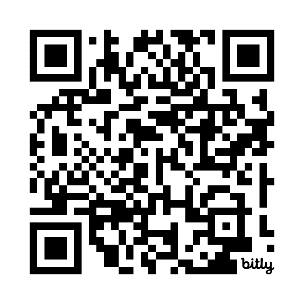 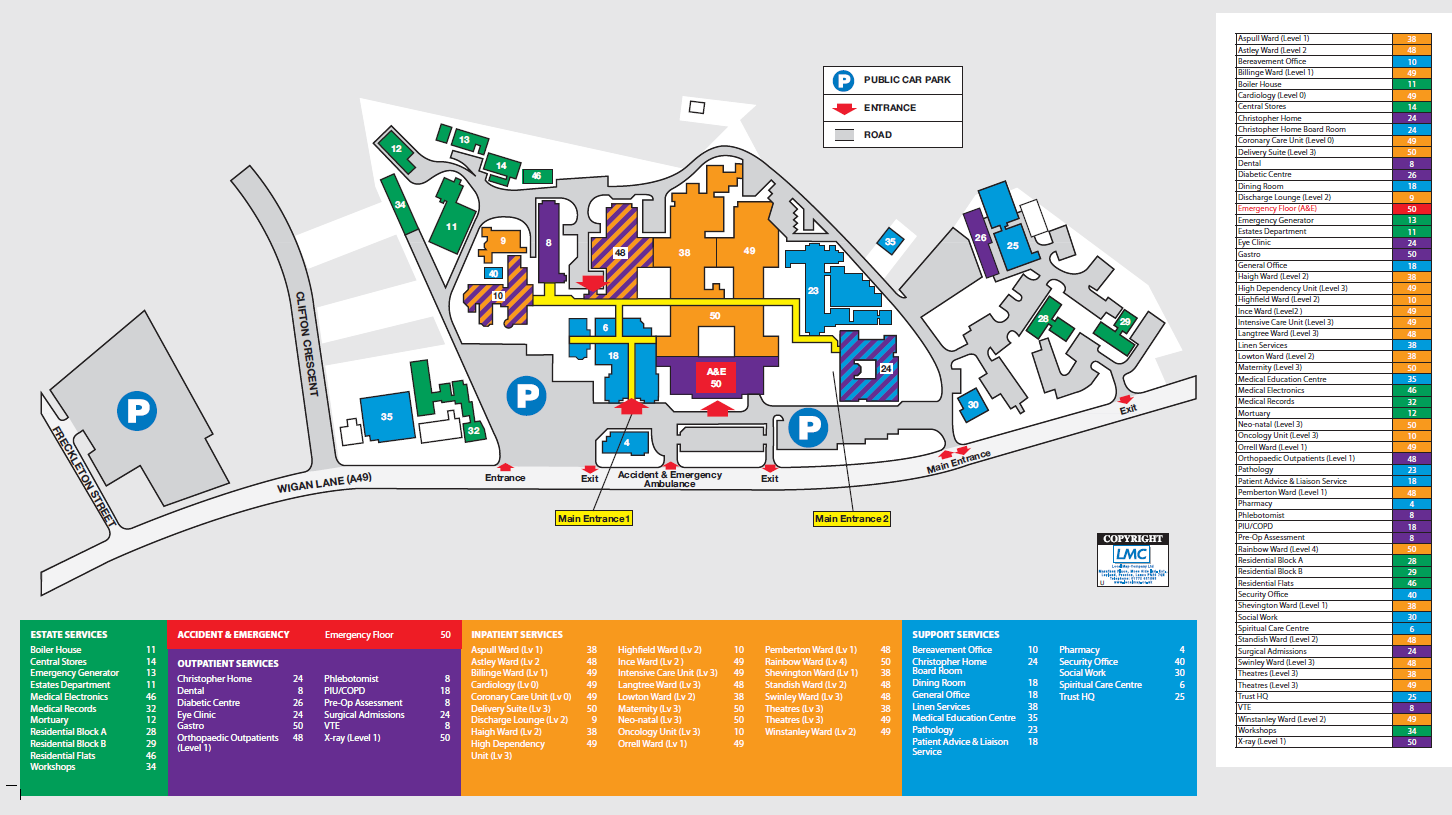 